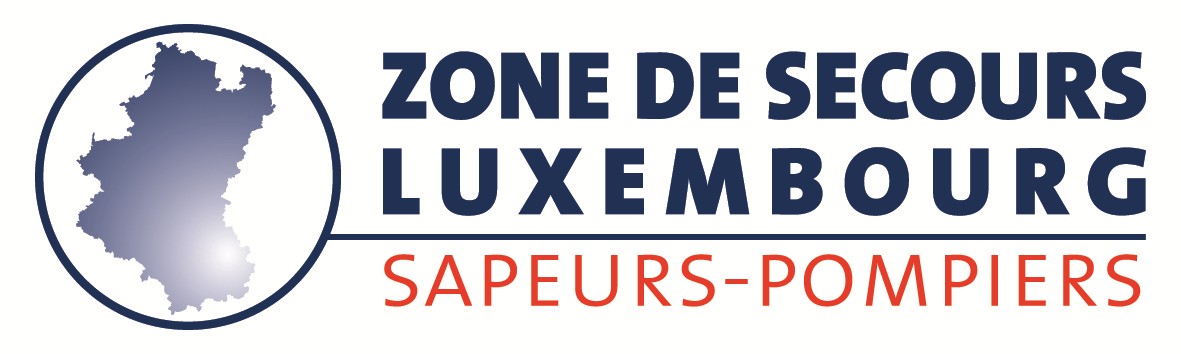 Fiche d’identification du campA Remettre à l’Administration Communale au moins 2 semaines avant le début du camp.L’Administration Communale transmettra copie de la présente déclaration aux disciplines via la plateforme Google Drive provinciale au minimum 5 jours ouvrables avant le début du camp.DONNÉES RELATIVES AU GROUPEDénomination de l’organisation de jeunesse : Ville d’origine : Spécification de l’institution, la fédération ou l’association par laquelle le mouvement de jeunesse est reconnu : Signe distinctif : Nombre exact de participants par période : Spécification de la tranche d’âge des enfants : LIEU OÙ SE DEROULE LE CAMPType de logement : Adresse exacte du lieu d’hébergement :Rue :  	Numéro Code postal : 	Village : Ville : 	Lieu-dit : Coordonnées GPS : Joindre 1 extrait de carte au 1/20.000 ou 25.000 et indiquer où se situe le camp. Décrire l’accès au camp à partir d’une route principale : Décrire le fléchage utilisé pour guider les secours à partir de la route principale : Joindre 1 extrait de carte au 1/20.000 ou 25.000 et indiquer l’accès explicité ci-avant.PLANNINGDate d’arrivée (pré-camp compris) : Date de départ (post-camp) : Période pendant laquelle des enfants sont présents : du  au PRESENCE DE STRUCTURES PROVISOIRESDes structures provisoires seront-elles construites : Si oui :Nombre : Description de la ou des structure(s) : COORDONNEES DE LA PERSONNE MAJEURE RESPONSABLE DU GROUPENom : 	Prénom : N° registre national : Adresse :Rue :  	Numéro Code postal : 	Village : Ville : Gsm : Attention : il s’agit ici d’indiquer le numéro de téléphone auquel il aura accès et sera accessible, en permanence, durant toute la durée du campNuméro de téléphone général à contacter si besoin d’obtenir des informations complémentaires : NB : Le responsable du camp de vacances indiqué ci-dessus doit assurer une présence effective au sein du camp de vacances. Si tel n’est pas le cas et/ou si le responsable ne parle pas français il s’agira alors de communiquer les coordonnées de son ou de ses remplaçants.COORDONNEES DU PROPRIETAIRENom : 	Prénom : Adresse :Rue :  	Numéro Code postal : 	Ville : Téléphone et/ou gsm : LIEU D’ACCUEIL PROVISOIREPour les camps sous tente, il est impératif d’identifier un bâtiment en dur capable d’accueillir tous les participants au camp en cas d’urgence (tempête, inondation, etc.)Lieu d’accueil provisoire : Rue :  	Numéro Code postal : 	Village : Ville : Distance entre le camp et le lieu d’accueil provisoire : Personne de contact du lieu d’accueil provisoire : Nom : 	Prénom : Gsm : Certifié sincère et véritable,Date et signature du déclarant,:duauEnfants animésAnimateurs brevetésOrganisateursIntendants